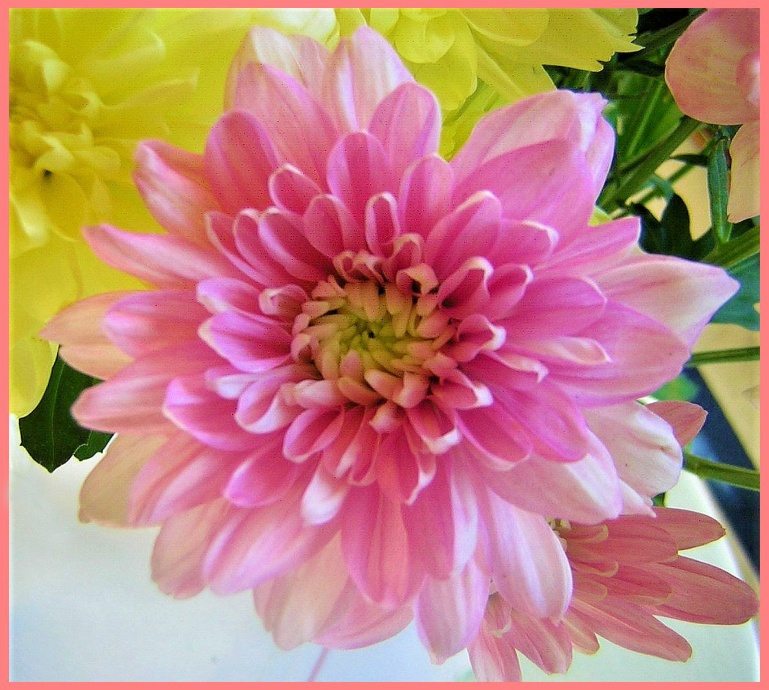 Ismeretlen tudás a földi és Jézus Krisztus mennyei élete- 7. rész -Üzenet témák:Hogyan volt képes Jézus emberi-szellemi fejlettségének megfelelően isteni utasításokat kapni, és milyen körülmények között volt ez megakadályozva.Folyamatos nehézségek a Jézust kísérő férfiak és nők között a törvény új, számukra még ismeretlen kijelentéseivel, amelyeket Isten Lelke szólt rajta keresztül. A valódi ok, amiért Jézust fogságba ejtették, és élete a kereszten ért véget.Ezért van az, hogy a fájdalomra való nagyfokú érzékenység fényteljes lélekkel jár együtt.Miért nem váltotta ki a teremtésmegváltó kozmikus eseményt Jézus Krisztus és hívei a keresztre feszítésig. Megható leírása annak, hogyan sikerült Jézusnak a kereszten, a szívből jövő együttérzéssel jelenlévőkkel és a rejtett és bensőséges módon imádkozókkal együtt, a lélek üdvözítő szikráit beszivárogtatni a lét legalacsonyabb formájába.Jézus emlékei a Máriával és Józseffel való korábbi életéről.A fiatal Jézus nehéz, de tanulságos évei.Jézus példamutató, alázatos élete a háttérben és vándorlása mennyei hűséges társaival. * * *Az üzenet folytatása:A szellemi útmutatásokat, amelyeket korábbi emberi lényem, Jézus a fény belső lényemen keresztül kapott, főként a szeretet szelleme adta az élet mennyei Én Vagyok forrásából, bár néhányszor Atyánk-Ur az Én Vagyok Istenség teremtés tudatán keresztül szólt hozzám. Hogy ez miért történt így az életemben, azt elégtelen szellemi tudásom miatt még nem tudtam felismerni. Soha nem voltam elégedett a tudásommal, de a személytelen mennyei élet mély összefüggéseit még nem tudtam messzebbre tekintve osztályozni. A mennyei életre vonatkozó ismeretek túl kevés részlete volt jelen az én tudatalattimban ehhez. Ezért feltételeztem, hogy Atyánk-Ur szellemi része az Eredeti Központi Nap energiamennyiségében van, és hogy ezen keresztül képes kommunikálni velem. Ezért ismételten elmondtam szívből jövő imáimat az Eredeti Központi Napban lévő szeretett Atya-Urunkhoz, és szeretetteljes kapcsolatot tartottam fenn vele. Még nem sejtettem a tényleges tényt, amit most megpróbálok röviden leírni nektek a hírnökről, mivel szellemi érettségén keresztül már eljutott ehhez a tudáshoz. Ha az Én Vagyok Istenségben túl kevés tárolóhely van a földi élet egy területére, amelyre azonban a Mennyek Országában valamelyik korábbi Istenség lény bővebben tud válaszolni, akkor az Én Vagyok Istenség kérése után a lény közvetlenül és személyesen avatkozik be a teljes kommunikációval az energetikai információs sávon keresztül. Ezzel a sávval minden egyetemes lény az Én Vagyok Istenséggel és egymással az életmagban kapcsolódik. Minden égi lény a teremtés személytelen életbe való átmenetében megszavazta, hogy ősszüleink, a kettősöm és én, akik a korábbi személyes előteremtésekben teremtésvezető fénylények voltunk, szükség esetén használhatták a kiegészítő kommunikációs lehetőséget az Én Vagyok Istenségen keresztül. Ez jól működött a teremtésnek egy megállapított éonidőre való felosztása után, mert a mélyen bukott lények egy személyhez kötött életelvre teremtették világaikat, és elutasították a személytelen istenséget.Nos, földi vándorló életemben néha elmulasztottam elfogadni a szeretet mennyei szellemének utasításait és figyelmeztetéseit, és aszerint cselekedni. Időnként én is a saját utamat jártam, ami később sok könnyembe és lelki szenvedésembe került. Néha nem akartam elhinni, hogy az Én Vagyok Istenség ilyen érzékenyen próbál vezetni engem, és inkább az intellektusomat használtam, bár a belső érzésem ellene szólt. A szellemi és emberi érés sok földi éve telt el, mire különbséget tudtam tenni az elme és a belső érzés között. Gyakran nem ismertem fel helyesen a szeretet szellemének figyelmeztetéseit a lelkemmel kapcsolatban. Ha aggódnék a jószívű nők és férfiak miatt, akik elkísértek, akkor nem tudnám befogadni a Belső Igét. Saját tapasztalatomból tudtam, hogy ha nincs kiegyensúlyozott, harmonikus és magas rezgésem, akkor távol kell tartanom magam a szeretet Én Vagyok áramlatának befogadásától. Ez történt, amikor a társaimmal utaztam a legutóbbi zarándoklaton. Több oka is volt annak, hogy nem láttam lehetőséget arra, hogy a Belső Igét az Istenségtől kapjam, mert útközben megpróbáltam néhányuk vitáját rendezni. Ismét vastagon összecsaptak egymással, bár jelentéktelen dolgok miatt. Magamba szívtam a veszekedésük alacsony rezgését, és ez még sokáig zavart a nap folyamán, miközben azon aggódtam, hogyan tudnám őket békéssé tenni azzal, hogy szeretetteljes tippeket adok nekik. Nem sikerült azonban összeegyeztetnem őket. Féktelen viselkedése mindenkit megterhelt, engem is beleértve, és a hangulatunk nagyon nyomott volt. Amikor találtunk egy helyet, ahol olajfák alatt aludhattunk, a legtöbben nagyon kimerültek voltunk, és hamar elaludtunk. Engem azonban nagyon zavart a veszekedés, ezért nem tudtam elaludni. Nem tudtam pontosan megmondani, miért veszekedtek olyan csúnyán. Szerettem volna megérteni őket, és másnap jó javaslatokkal találkozni velük, ezért sokat gondolkodtam rajtuk. Éppen emberi lényemnek ebben a szomorú és nagyon alacsony rezgésében volt szükségem a belső szeretetszellem segítségére az Én Vagyok-ban. De vágyakozásomnak ugyanabban a pillanatában tudtam, hogy milyen nagy veszélynek tenném ki magam, ha ebben az állapotban a szeretetszellem belső hangjára akarnék hallgatni. Tudtam, hogy semmilyen isteni impulzus nem hatolhat át egy elsötétített aurán. Már elmagyaráztam nektek az egyenlőtlen energiák törvényét. Így talán most már el tudjátok képzelni, hogy az egyenlőtlen lények taszítják egymást, és ezért nem tudtak a tiszta fénylények megközelíteni engem, bár segíteni akartak nekem. Ebben az alacsony, aggódó és elégedetlen fázisban a társakkal kapcsolatban, ők inkarnált tervlények voltak az üdvösség, az én emberi lényem nem jutott magasabb rezgésbe. Ebben a szomorú állapotban elborzadva fedeztem fel, hogy a gondolatok gördülése mennyi energiámba kerül. Belülről éreztem, hogy eltávolodtam a szeretet belső forrásától. A társaim közötti viszálykodás lelkileg üressé és boldogtalanná tett. Kétségbe voltam esve, hogy nem sikerült újraegyesítenem őket. Ezért gondolkodtam és töprengtem, hogyan lehetne őket észhez téríteni. Vándorlásunk során nem egy veszekedésre került sor, mivel a körülöttünk lévő sötét lelkek pontosan tudták, hol vagyunk sebezhetőek és fogékonyak. Az ilyen helyzeteket valóban nem könnyű túlélni, mert a vita önző rezgésében a sötét lelkeknek mindig megvan a hatalmuk, hogy masszívan befolyásoljanak minket.Az elfogásom előtti utolsó éjszakán azonban nem csak ez a probléma merült fel, hanem egy társam olyannyira embertelen gondolkodásmódba került, hogy felbőszült, és szó nélkül bement a közeli faluba. Tudtuk, hogy nagyon dühös, mert nem támogattuk az ő önző véleményét. Amikor este elment, nagyon nyugtalan voltam és aggódtam érte. Mivel sokáig nem tért vissza, kellemetlen érzés volt bennem, és nem tudtam elaludni. Gyakori főnökösködése, hajthatatlansága és társaival szembeni ingerlékeny viselkedése miatt többször okozott bajt kis körünkben, ezért sokszor aggódó gondolataim és elmélkedéseim voltak vele kapcsolatban, és semmi jótól nem tartottam esti távollétében. Bár megbeszéltük, hogy kora reggel indulunk, mert még hosszú út állt előttünk, hogy elérjünk egy másik területet, mégis eltűnt az éjszaka mélyén. Nyugtalanság tört elő a lelkemből, amely már kapott egy figyelmeztető üzenetet az Én Vagyok Istenségtől. Már korábban tudta, hogy Júdás el akar árulni engem. De még nem ismertem fel a veszélyt, mert túlságosan elhomályosítottak az aggodalmaim. Addig meg tudtam bízni Júdásban, bár önfejű viselkedésének néhány jele ellene szólt. Egyébként őszinte ember volt, de - nem törődve a későbbi negatív hatásokkal - gyakran hagyta magát vitába keverni eltérő vallási nézetei miatt. Fanatikusan támogatott néhány zsidó bibliai kijelentést, amelyekről úgy vélte, hogy egy mennyei küldöttől származhatnak, de ez nem felelt meg az isteni igazságnak. Tévesen azt hitte, hogy ha kitartóan ragaszkodik egy számára nagyon fontos és állítólag igaz bibliai kijelentéshez, akkor ezzel megmutatja Istennek, hogy milyen szilárdan kiáll mögötte. Meggyőzte magát, hogy ezzel jobban tetszik Istennek, és ezért jutalmat kap a mennyek országában. Valóban, ez volt az ő és sok hívő ember tévedése a mai napig. Júdás még nem tudta elképzelni, hogy a bibliai kijelentéseket az akkori írástudók a büszke és vezető írástudók utasítása szerint, életmódjuk és tudatuk szerint változtatták meg. A mennyei életről még egy másik elképzelésük volt, amely semmiképpen sem egyezett a miénkkel. Csak a túlságosan is emberi nézeteik tükröződtek írásaikban. Júdás nem tudta elképzelni és elfogadni a Biblia kijelentéseinek meghamisítását, ezért dühösen ragaszkodott a véleményéhez, de Isten az Én Vagyok-ban rajtam keresztül visszavonta a Biblia kijelentéseit, amelyekhez fanatikusan ragaszkodott. Ezért problémát jelentett saját magának, sőt, mindannyiunknak. Néha-néha engedett, mert rájött, hogy egyedül van a véleményével, amely inkább a szívéből-hűvös elméjéből fakadt.Néha-néha szembefordult néhány üzenetnyilatkozattal az elméjével és velem is. Többször okozott gondot a mi kis szabad körünkben. Néha furcsa és lobbanékony viselkedéséből még nem láttam, hogy egyszer elárulna. Kérem, próbálja megérteni a helyzetet: Lehangolt hangulatomban nem mertem bemenni az Istenhez, hogy megkérdezzem, vajon Júdás tényleg ennyire tévedett-e, és elárulja-e barátját, Jézust a falban, és átadja-e őt a katonáknak. Mivel Heródes már gyermekkorom óta körözött, minden zsidó tudta, hogy ha elárul engem, érméket kap. Abban az időben a törvényen kívüli személyek elfogásáért - akiket különböző okokból, akár ártatlanul is köröztek - szokás volt megtalálói díjat ajánlani. A katonák általi elfogásom előtti éjszakán eszembe sem jutott, hogy Júdás elárul és átad engem, ezért nem menekültem el.De megtettem volna, ha egy figyelmeztető képen belül érzékeltem volna, hogy menekülni kell. Az üzenetekből tudtam, hogy a mennyei élet az építés és megőrzés elvén jött létre, és ezért minden élet nagyon fontos számunkra. Ezért hálásan elfogadtam emberi életemet, és meg akartam őrizni, amennyire csak tudtam. Ezért nem akartam, hogy bármi bajom essen, ezért elmenekültem és elrejtőztem, amennyire csak tudtam, Heródesnek, az akkori uralkodónak az erőszakos és könyörtelen katonái elől.Talán néhányan megkérdezitek, hogy miért nem kaphattam közvetlen figyelmeztető üzenetet szeretett Atya-Urunktól vagy az Én Vagyok Istenségtől?Az ok az volt, hogy az aggodalmaim miatt túl sokáig voltam nyugtalan, mielőtt elaludtam volna. Kérjük, értsék meg: Amikor egy személy nyugtalan, és ezért alacsony rezgésben van, a szeretetszellem a maga magas rezgésében nem tud behatolni hozzá impulzusokkal vagy törvényes második képekkel, még akkor sem, ha az illető tisztánlátó. De Atyánk-Ur az Én Vagyok-ban soha nem akart feláldozni engem a kegyetlen őszi lényeknek. Ez a legsötétebb emberek hamis állítása, akik szándékosan kegyetlenséget és kegyetlenséget akartak Istennek tulajdonítani! Ezzel azt akarták kifejezni, hogy Isten mindig és tetszése szerint uralkodhat az ember és a lelke felett, és akár gyilkosoknak is átadhatja. Micsoda felháborító kijelentés és célzás az Istenben hívő, szellemileg tudatlan emberek részéről!Kérlek, gondolkodjatok el egy kicsit alaposabban az élet megőrzésének ezen a logikus, mennyei törvényén, akkor nem akarjátok többé feltételezni, hogy volt egy feltételezett gondviselés az én kegyetlen kereszthalálomra a mi szeretett Atya-Urunk által az Én Vagyok-ban.Most már egy kicsit többet tudtok az életemről és arról, hogy mi történt közvetlenül a keresztre feszítésem előtt, és miért nem tudtam megőrizni az életemet. Ha ez lehetséges lett volna számomra, megtettem volna. Szeretett Atyánk-Ur a mennyei lényekkel együtt szintén mindent megtett, hogy megőrizze az életemet. De sok kellemetlen, korábban nem látott és nehéz helyzet jött össze, amelyek ebbe a kényszerhelyzetbe juttattak, amelyből már nem tudtam kimenekülni.Kérlek, ne úgy értsd a keresztre feszítésemet, mint az emberiségért és a lelkükért való áldozatos járást, amit Isten akart. Nem, nem volt. Minden egészen másképp alakult, mint ahogy mi, égi lények terveztük és terveztük földi járásunkat. A bűnbeesés alacsony erői, amelyekkel a sötét, pusztító lelkek és a velük szövetséges emberek dolgoznak, keresztre feszítésemig megakadályozták a megváltó erők felszabadulását az Eredeti Központi Napból. De a nagy öröm örökre megmarad bennünk, hogy együtt sikerült megmentenünk a Teremtést és minden lényt, még ha életem utolsó pillanatáig féltenünk is kellett érte. Bár kegyetlen kereszthalálomat nem terveztem, és az mindannyiunk számára fájdalmas volt, mégis nagy hála van bennem minden fénylény iránt. Ezt a szívből jövő hálát sugárzom Krisztusnak az Én Vagyok Istenségből minden lénynek a mennyországban, a földön és a túlvilági bukás magasabb világaiban is, ahol olyan lények laknak, akik magas rezgésű lelkükkel jelenleg is csodálatosan tevékenykednek a teljesség teremtéséért! Néhányan közülük a Bukás magasabb birodalmaiban tudták, hogy mi történt a földi életemben, és elborzadva látták keresztre feszítésemet. Ezt valóban nagyon kegyetlenül megtapasztaltam. A kereszten való szenvedésem alatt sokáig nem gondoltam arra, hogy az Eredeti Központi Napból származó energiaszikrákat felszabadítsam. De amikor néhány belső ember a kereszten lógva, fájdalomtól eltorzult arccal, szomorúan és együttérzően nézett rám, újra tudatára ébredtem a teremtés megmentésére irányuló megváltási tervünknek. Órákig lógtam a tűző napon, szomjasan, mivel a testem sok folyadékot vesztett. Küzdöttem magammal, és úgy próbáltam ébren maradni, hogy a séta során többször is felidéztem magamban kedves emlékeket a közös életünkből. Ezek erőt és támogatást adtak ahhoz, hogy tovább világos maradjak. Az én emberi lényem sokkal fájdalmasabban érezte a keresztre feszítést, mint a többi keresztre feszített ember, mert szellemileg fejlettebb voltam, és érzékenyebb lelkem révén sokkal erősebben érzékeltem a fájdalmat. A sejtek ilyenkor sokkal érzékenyebben reagálnak a testbe történő beavatkozásokra, mivel az idegpályák közvetve kapcsolatban állnak az energetikai lélek magas rezgésével. Ezek viszont sokkal gyorsabban és intenzívebben továbbítják a fájdalomjeleket a személy felsőbb tudata felé. Így a fájdalomra való nagyfokú érzékenység azt mutathatja, hogy fejlett lélekkel rendelkezel. Még mélyebbre vezetlek az emberi és spirituális kapcsolatokba a fájdalom iránti nagyfokú érzékenységgel, ha meg akarsz nyílni előtte: Minél jobban fejlődik az ember lelke, annál inkább növekszik az energia aurája vagy fénysugárzása, valamint az érzékenysége és a fájdalomérzékenysége. A léleknek hét energiaközpontja van, ezek mindig mozgó, energiát vonzó tudatossági kerekek, amelyek különböző égi, finom atomokból állnak. Ezek kapcsolatban állnak az idegpályákkal és a sejtekkel, és ezért a lélek érzi az ember minden fájdalmát. Nos, ha egy spiritualizált és érzékeny emberi lény sejtszintű állapotának fájdalmas erőszakos beavatkozást kell elszenvednie, a lélek is nagyon hosszan és erősen érzi ezt. A fájdalom visszhangja még sokáig visszhangzik a lélek messze kiterjedt energia aurájában, vagyis a fájdalom ezért még mindig meghosszabbodik és felerősödik, és az ember az idegpályákon keresztül együtt szenved vele. Ezzel szemben egy nagyon érzékeny lelkű, érzékeny ember hosszú pozitív rezonanciát él át, gyönyörű boldogságérzésekkel. Ezek ugyanolyan kitartóan rezonálnak a lelkében, és ezen keresztül hosszú örömteli és ujjongó pillanatokat élhet át. A boldogságnak ebben a fázisában a szíves ember belülről ragad meg, és nagyon hálás lesz Istennek ezért. Hasonlóképpen, de még hosszabb ideig és erőteljesebben, a fény égi lényei, magas érzékenységükkel, megtapasztalják a boldog pillanatokat evolúciós életükben. Tudd, hogy folyamatosan harmonikus és boldog kettős életet élnek, anélkül, hogy valaha is fájdalmat kellene elviselniük benne. Ezért törekedjetek arra, hogy a szenvedésekből és a fáradságos földi életből hamarosan megtaláljátok a kiutat az Én Vagyok szeretetem szellemével, hogy egyenesen a Mennyek Országába térhessetek vissza! A fénylények és a teremtés megmentő cselekedete a következőképpen értendő: Amikor a hitehagyott lények a mennyei lényből a bukás-teremtésükbe távoztak, egyikünk sem sejtette, hogy egyszer majd saját hatáskörükben lelkileg fel akarják oldani magukat. Ezért az élet magjában nem volt biztosíték az önpusztítás ellen. A két kis ítélet védelméhez a lét-életmagban egy információval rendelkező energiarészecskére lett volna szükség, amely mágnesesen védi az égi életépítő és életfenntartó forgásirányt, illetve megakadályozza annak ellenmozgását. Ha az ítélet részecskéi megálltak volna és ellenmozgásba kerültek volna, akkor a teremtés minden formája, amely számtalan atomi részecskéből áll, fokozatosan felbomlott volna. A legkisebb finom atomrészecskék ezután ismét külön-külön léteznének a világegyetemben, amíg egy teremtő intelligencia magához nem vonzza őket.A teremtés-képek és kozmikus energiák kiküldésével a részecskéket egy teremtés-intelligencia átprogramozhatja, hogy például egy kívánt megjelenésű és alakú lényt különböző típusú részecskékből alakítsanak ki. További élő formákat is létrehozhatna más számtalan részecskéken keresztül, - és akár egy új szubtilis világegyetemet is. A teremtést elpusztító lények tehát gondolati erőkkel programozták magukat, azzal a tudattal, hogy életmagjuk a fényformájuk felbomlása után elpusztíthatatlan, vagy örökké létezni fog a kozmoszban, amelyben saját tudatossági raktáraik még mindig jelen vannak. Így a kozmoszban maradó életmagjuk a teremtő intelligenciájukkal együtt képes lenne új teremtéseket létrehozni a korábbi tudatállapotuknak megfelelően. Néhányatok számára elképzelhetetlen, és úgy hangzik, mint egy mese, de ezt a célt a teremtéspusztító éteri lények még mindig elraktározták a tudatukban, mert még nem tudatosult bennük, hogy Jézus Krisztus és a megtestesült égi hívek által a megváltás tervéből még időben megakadályozták a teremtés és saját fényformájuk elpusztítására irányuló kegyetlen tervüket.Még az önkéntes, mennyei hűséges fénylények üdvösségterv-akciója előtt a "megőrzésre szolgáló energiarészecskék" előre be voltak programozva a mennyei eredeti központi napba. Céljuk az volt, hogy mágnesesen irányítottan elérjenek minden mélyen elesett lényt az élet magjában. Ez azonban az időkorlátok miatt nem volt lehetséges az Ős-Központi Nap energia-kifúvásának szokásos útvonalán, valamint a tér és az idő hosszú áthidaló távolsága miatt. Emiatt sok megváltásterv szerinti lénynek - ők a teremtő szüleink által nemzett mennyei elsőszülöttek voltak, akik magas energiájú életmaggal rendelkeztek - kellett emberi ruhába öltözve a Földre inkarnálódnia abban a reményben, hogy valamelyiküknek sikerül a programozott energiarészecskék felszabadulását kiváltania a magas rezgésű lélekmagjukon keresztül az ősi központi Napból.Kérlek, próbáljátok meg elképzelni az Eredeti Központi Nap általi energiaellátást az égi lényben és az Ősz-lényben is körülbelül így: Ha a szilárd galaxisodat energiákkal látják el - ami csak az eonciklusban történik meg -, akkor a tervezett energiamennyiség az Ősközponti Nap kilégzése után nagy, spirális fénycsatornákon keresztül az égi lény galaxisnapjain keresztül az égi fényfalig áramlik. Ezután fénycsatornákon keresztül halad át rajta, és az Őszi Lényben a galaxis napjai felé áramlik, míg végül eléri a ti naprendszereteket és a Földet. Mint látható, ez egy elképzelhetetlenül hosszú és nagy időtartamú energiaellátási útvonal. Mivel a bűnbeesésből származó emberek lelki-életmagjai különösen alacsony rezgésszámmal az ítélőszéki letartóztatás határán voltak, nekünk, égi lényeknek nem volt más választásunk, mint az energiarészecskék átvitelének más, különösen a legrövidebb útját választani. Ez volt a legnehezebb és legveszélyesebb út számunkra. Az égi világokból származó önkéntes, nagy energiájú fénylényeknek kellett ide, a Földre inkarnálódniuk. Csak a kozmikus fénysávon keresztül, amellyel az életmagban lévő fénylények az eredeti központi Nappal és egymással is kapcsolatban állnak, volt lehetséges az energiarészecskéket az eredeti Napból a legrövidebb és leggyorsabb úton magához vonzani és továbbadni az emberek energia nélküli lelkeinek. Ez az annyira sürgős védelem végre mégis megtörténhetett a Jézusban lévő fénylényem által, a mennyei lények nagy örömére. Most már tudjátok, miért volt szükség arra, hogy az energiákat szellemszikraként vagy energiarészecskeként a legrövidebb úton a legalacsonyabb Fall-lénybe szivárogtassuk be. Talán most már értitek, milyen drámai helyzetbe került az egész teremtés, de azt is, hogy miért volt szükség a mi közös földi megváltási tervünkre.Az emberi élet és a földhöz kötött túlvilág legmélyebbre bukott lelkeinek némelyike már nem állt kapcsolatban az életmagjában lévő szeretet-szellemmel abban az időben. Ezért a bennük lévő plusz és mínusz, jin és jang vagy pozitív és negatív ítéletek egyre közelebb kerültek az oszcillációs megálláshoz, és azzal fenyegettek, hogy az ellenkező irányba fordulnak. Ezért legfőbb ideje volt cselekedni. Valóban, még röviddel a kereszthalálom előtt is képes voltam végre, ha csak néhány másodpercre is, de felemelkedni korábbi égi evolúciós rezgésembe, hogy elérjem a hőn áhított állapotot, és ezáltal elindítsam a megváltó energiaszikrákat az ősi központi napban. Ebben segítettek társaim őszinte együttérzésükkel és állandó szívből jövő imáikkal. Nem szívesen beszélek még egyszer a kereszthalálom fájdalmas állapotáról. De hogy jobban el tudjátok képzelni az akkori helyzetet, - amelyben én és a mennyei üdvterv hűséges belső emberei, valamint az egész teremtés voltunk, - szeretetszellemem megismétli néhány jelentős részletet egy másik nézőpontból, és cseppenként leírja nektek: Halálom kínzó óráiban a belső emberek, akik között magas rezgésű lelkek is voltak, energikusan támogattak engem intenzív, szívből jövő imáikkal. Előzetesen megkértem őket, hogy arra az esetre, ha valamelyikünkkel történne valami, imádkozzanak egymásért intenzíven és szívből. Nagyon komolyan vették a kérésemet, mert tudták, hogy nélkülem nincs esélyük arra, hogy a lelkük esszenciamagjában lévő két kis ítélet rezgését megemeljék, hogy a programozott védő részecskék az ősi központi napból beinduljanak, és ezek a lélek életmagján keresztül a pusztító lények életmagjába és tovább a kozmikus fénysávon keresztül a pusztító lények életmagjába áramoljanak. Lelki érettségüktől függően tudták, mennyire fontos, hogy elérjék a léleknek ezt a vágyott állapotát, hogy ezáltal beindítsák az Én Vagyok erőket az ősi központi napban, hogy a lelkek bomlásának és a teljesség megteremtésének küszöbön álló szörnyű folyamata végre megállítható legyen. A nagy fizikai szenvedés állapotában még egy magasan fejlett és spiritualizált ember, mint amilyen én voltam, sem képes ezt egyedül elérni. Szívbeli spirituális barátaim nélkül nem tudtam volna véghezvinni ezt a nagy és fontos eseményt az Egység Teremtés megmentése érdekében. Szívből jövő együttérzésüket és mindenekelőtt teljes szívükből jövő szeretetüket adták nekem a szívből jövő imában. Sürgősen szükségem volt az imaerejükre a keresztfán érzett elképzelhetetlen fájdalmamban. Valóban, az intenzív szívből jövő imáikból származó energiával túlnőttem önmagamon, és egy pillanatra elfelejtettem a fájdalmamat azáltal, hogy megérintettek. Ebben a fázisban leírhatatlan szívszeretetet és nagy hálát éreztem irántuk, valamint az örök Atya-Ur iránt az Én Vagyok-Istenséggel való szeretetegyesítésben. Az isteni szeretet fénytengerével körülvéve és áthatva, lelkem felemelkedett, és végül elérte a szükséges legmagasabb rezgésszintet. Így jutott el közös megváltási missziós tervünk legjelentősebb sikeréhez, és a mennyei lényből a megváltás vágyott erői még mindig a fénytestem magas rezgésű életmagján keresztül vonzódhattak, és elérhették a legalacsonyabb rezgésű, már elfajzott bukott lelkeket. Kérem, hogy ezt a nagyszerű golgotai szellemi eseményt Isten szellemének szemszögéből fogjátok fel, mert különben fennáll a veszély, hogy mindezt emberi módon elutasítjátok, és leírásomat mesebeli elbeszélésnek tekintitek. Senkinek sem tudom bizonyítani ezt az eseményt, de aki lelkileg már messzire megérett, az megértheti a szív érzéseiről szóló leírásomat. Ezek nem tévesztik meg őt, mert nyitott lelke megerősítést ad neki erről.Ismét visszanézek a beszámolóra. A mennyei üdvterv belső emberei, akik velem voltak, csak szórványosan és csak rövid időre jöttek a kereszthez, mert tudták, milyen veszélyes a közelemben lenni. Senkinek sem kellett volna felismernie őket. Intuitíve megérezték a belülről jövő veszélyt, mert ha az őrök szívből jövő együttérzést láttak volna a vonásaikon, ugyanaz történt volna velük, amit nekem, a Jézusban lévő Krisztusnak kellett elviselnem. Ezért kendőbe burkolózva több keresztre feszítetthez közeledtek, akik között én is ott voltam. Közelségük és a lélek aurámba való belépésük révén képesek voltak energiáikat a szív imájában átadni nekem.Előzetes intézkedéseket tettünk az Én Vagyok Atyánk-Ur jó tanácsa szerint: Ha egy vagy több közülünk fogságba esne, a többiek ne legyenek feltűnően közel, hanem buzgón imádkozzanak értük, hogy könnyebben viseljék a nehéz helyzetet. A megállapodásunkat követték, amikor megtudták, hogy elfogtak. Szívből jövő imáik, akárcsak az enyémek, gyakran a mi szeretett Atyánkhoz, Urunkhoz szóltak, mert mindannyiunknak még túl kevés ismeretünk volt a mennyei törvényekről és a mennyei lények személytelen életelvéről. Emberi tudatosságom még nem érett meg arra a pontra, hogy mélységesen megértse a fénylények személytelen mennyei életét. Ezért nem tudott még behatolni a tudatfelettiségembe az a közlés, hogy a mennyei létben nincs felsőbbrendű személy, hanem egyedül a személytelen Én Vagyok Istenség fogadja boldogan minden élőlény szívből jövő háláját. Ő viszont bőséges szeretetenergiát áraszt a szívéből, az ebben való örömének kifejezéseként. Kérjük, értsék meg: Az egyenlőség és igazságosság személytelen életének nincs más alternatívája. Ezért az égi lények demokratikus szavazással úgy döntöttek - az eredeti teremtő szüleink korábbi szíves ajánlása után -, hogy csak az Én Vagyok Istenségnek mutatják ki szívből jövő szeretetüket. Ezt az égi-isteni alaptörvényben horgonyozták le, és ennek megfelelően élünk örömmel és hálásan. Ha egy Istennel kapcsolatban álló személy még mindig imádja a korábbi Istenség-lényeket, amelyekhez én, Krisztus is tartoztam, akkor az ima energiáit csak az Ős-Központi Napban lévő, személyesen hozzájárult jellemző erőikből meríti. Ha viszont egyedül imádkozik az Én Vagyok Istenséghez az Ősi Központi Napban, akkor az ősi erők teljes potenciáljából kap, és ezek még bőségesebben áramlanak hozzá. Én és szellemi barátaim még nem ismertük ezt a különbséget. Minket továbbra is a bibliai kijelentések és a zsidók személyhez kötött életelve vezérelt. A zsidók tudatlanságból fokozatosan átvették a világ személyes életelveit, amelyeket a hitehagyott lények a saját mennyei távoli életmódjukhoz teremtettek. Még mindig tisztelegnek és dicsérik a változatlanul rendkívüli személyeket és uralkodókat, és néhányukat imádják. Az égi adottságok tudatlanságából mindig is a mi szeretett Teremtő Atyánkhoz fordultunk szívünk imájában. Ezért szívtunk fel kevesebb erőt az Eredeti Központi Napból a lélektudatunkba. Pedig ez a tudás akkoriban nagyon fontos és előnyös lett volna számunkra, hogy gyorsabban elérjük a lélek-életmag részecskéinek szükséges magas égi evolúciós rezgését.A keresztnél sokáig gondolkodtam a múltról egészen a jelenemig. Ez elterelte a figyelmemet, és jobban el tudtam viselni fájdalmas állapotomat. Gondolataim a múltba vándoroltak, földi szüleimhez, Máriához és Józsefhez, akiket korán elhagytam, hogy önállóan élhessek. Még egyszer szívből jövő érzésekkel vittem be őket a felsőbb tudatomba. Nagy hálát éreztem irántuk szívemből, de soha nem voltam alázatos velük szemben, és nem is emeltem fel őket negatív csodálattal. Szüleim, Mária és József elzárkózva és egyszerűségben éltek, ahogy később én is vándorlásom során, egy szabad, kis sátoros közösségben, hasonlóan gondolkodó, nyitott szívű emberek között. Nagy nehézségekbe ütközött a megélhetésünk biztosítása. Amilyen szívélyesek voltak a szüleink egymáshoz, olyan szívélyesek voltak ők is hozzánk, gyerekekhez. Ezért nem ismertük a dominanciát és az alárendeltséget. Egyszerű módon élve velük, hálásan fogadtuk el Istent ifjúságunkban. Történeteikből tudtuk, hogy a jómódú emberek számára milyen nehéz megválni a drágán megszerzett és nagyra becsült vagyonuktól és bőségüktől. Megtudtuk tőlük, hogy az ilyen emberek lelkét súlyosan megterhelte az arrogancia és a másokkal szembeni dominancia, és hogy a túlvilágon nagy gondot fog okozni nekik, hogy elszakadjanak korábbi anyagi javaiktól, mivel e világhoz nagy mágneses vonzerő fűzi őket. A földi életben anyagi kegyeik révén különösen tisztelt és fontos emberek voltak, és nagy befolyásuk révén minél inkább érvényesíteni akarták véleményüket. Már fiatal koromban elég jól megértettem az ilyen életmód negatív lelki következményeit, mert édesanyám finoman felkészített a lelki életre. Ezért inkább szerényen éltem, bár időről időre ki voltam téve a gazdag emberek kísértéseinek is. Tudták, hogy médiumi adottságokkal rendelkezem, ezért megpróbáltak értékes ajándékokat és nagylelkű szállást felajánlani nekem, hogy Isten rajtam keresztül mindig megjósolja a jövőjüket, hogy fontos döntéseket hozhassanak a javukra. Én azonban soha nem keveredtem bele ebbe a törvénytelen életmódba, ahogy a jósok teszik.Legtöbbször megkérdeztem anyámat, Máriát, hogyan érthetem meg ezt és azt. De ő csak korlátozottan adta át széleskörű tudását, és csak röviden beszélt az élettapasztalataiból, anélkül, hogy engem oktatott volna. Ezért sikerült a bűnbeesés világaiban a megterhelt lelkek éteri életét és a mennyei létben a tiszta fénylények éteri életét is valamennyire már korán megértenem, és egy kicsit messzebbre tekintő szellemi gondolkodásra bírnom.Amikor már idősebb és érettebb voltam, szüleim történetein, élményein és tapasztalatain keresztül egy gyönyörű szívbarátság alakult ki velük, anélkül, hogy kötve éreztem volna magam hozzájuk. De főleg édesanyámnak, Máriának mondtam el azt, amit lelkemből, még éretlen emberi tudatomban csak képekben láthattam röviden. Mivel édesanyám, Maria maga is médiumi adottságokkal rendelkezett, nagy örömöt okozott neki az első képeim leírása, amelyek a lélektudatból a földi életemre nézve bizonyos jelentést hordoztak, amit nem tudtam megfelelően osztályozni. Ő tolmácsolta nekem ezeket az Atya-Urral való szívbeli imája és közbenjárása után, lélekben-emberi tudata szerint. Emberi tudatosságában jóval apám, József előtt járt, mivel komolyan foglalkozott a szellemi fejlődésével. Az ő tudata egyre jobban nőtt, amiből én is meríthettem néhány dolgot. Beszélt nekem néhány második lélekképről, amelyet az ébredés után látott, és amely egy reményteljes jövőt tartalmazott számomra. Szabad életet kellett teremtenem magamnak, anélkül, hogy az írástudók tanításaihoz és hagyományos szokásaihoz igazodnék. Az volt a feladatom, hogy minél több tapasztalatot gyűjtsek önállóan és szabadon. Ezekkel képes voltam megkülönböztetni a lelkem mélyéről, hogy mi a valótlan és mi az igaz a tanításaikban. Időről időre fontos spirituális tanácsokat adott nekem, hogy hogyan lehetne gyorsabban fejlődnöm spirituálisan, hogy sikeres legyek a Belső Ösvényen, vissza a Mennyek Országába. Különböző tanácsokat is kaptam Márián keresztül arra vonatkozóan, hogyan tudnék jól boldogulni a külvilágban. De a rövid, homályos képekben látott néhány nehézséget is, amelyekkel a független vándoréletem során találkozhatok. Mivel a lelkéből fakadó belső jövőkép csak a földi pillanatra volt igaz, remélte, hogy elkerülhetem a kellemetlen találkozásokat. De nyugtalan szeméből és arcvonásaiból arra következtettem, hogy valami nehéz feladat vár még rám az életben. Belső képeiről azonban nem tudta megmondani, hogy pontosan mi az. Ennek ellenére mindig új reményt és bátorságot adott nekem, hogy egy napon sikerülhet egy jelentős égi feladat, néhány barátságos, nyílt szívű emberrel, ha kitartóan követem jó elhatározásaimat. Spirituálisan jól tájékozott volt, hogy miért inkarnálódott a lelkével a Földre. Isten Lelke különböző képeket közvetített a lelkének, amelyeket akkor látott, amikor felébredt a lélektudatából. Ezek azt jelezték, hogy a Mennyei Királyságból elindulunk, hogy valami rendkívüli dolgot valósítsunk meg, ami nagyon jelentős lesz az egész Teremtés és az abban létrehozott minden élet számára. De akkoriban a tudatom még nem volt nyitott a további részletekre. Hiányoztak az alapvető ismereteim a kozmikus eseményekről, amelyeket csak egy meglehetősen spiritualizált ember képes felvenni és megérteni. De fiatalkoromban még nem voltam lelkileg ennyire érett. Ezért Mária korlátozta magát, és csak nagyjából mondta ki a legfontosabb dolgokat, amelyek később segíthettek abban, hogy a későbbi lelki társakkal együtt jobban megragadjam mennyei feladatom. Eljött az idő, amikor a lelkem mélyén világosan éreztem, hogy el kell búcsúznom a szüleimtől, hogy önállóan élhessek. A szüleimmel való további együttélés csak problémákat okozott volna, mivel a tudatom már elég érett volt ahhoz, hogy önálló döntéseket hozzak. Döntéseik azonban nem voltak azonosak az én gondolkodásommal. Belső énemből rájöttem, hogy a lelkem egy teljesen más képet ad nekem a szüleim néhány döntésének, cselekedetének és viselkedésének megvalósításához. Ez a különbség azért adódott, mert lelkem, Mária és József égi evolúciós tudata sokkal előrébb járt, és messzebbre látóan tudott felfogni egy helyzetet. Ezért volt jó, hogy fiatalon elhagytam a szüleimet. Eleget gyűjtöttem tőlük a szellemi és külső élethez szükséges eszközökből.Nos, a kereszten különösen fontos és meghatározó életszakaszok tértek vissza a tudatomba, így az édesanyámmal, Máriával is. Ő belém helyezte a reményét, és én ezt nem felejtettem el a kereszten. Ezért elgondolkodtam azon, hogyan tudnám a lelkem mélyén lévő ítéleteket a legmagasabb rezgésszintre hozni. Ezek az elmélkedések nagyon fontosak voltak számomra, és ezeken keresztül tudatos maradtam. Folyamatosan az útközbeni szívbéli társakra gondoltam, akiket most néhány kozmikus pillanatra hátra kellett hagynom, miután elhaláloztam ebben a szívhideg világban. Földi életem legrosszabb pillanataiban gyakrabban sírtam, mert lélekből képekben láttam előre fájdalmas életük végét. Arra is emlékeztem, hogy Ur Atya arra bátorított minket, hogy soha ne adjuk fel, hogy egyre közelebb kerüljünk a mennyei evolúciós rezgéshez.A spirituális út-barátok a rólam szóló üzenetekből tudták, hogy az együttlétünk utolsó percéig fennállt az esélye annak, hogy egyikünk rövid időre ismét elérheti a lelkében az égi evolúciós ősrezgést. Ehhez azonban az embernek az égi-isteni alaptörvénybe való továbbfejlődése és a nemes égi létminőségek szükségesek voltak, hogy a lélek elérje ezt a magas rezgést. Csak így volt kilátás arra, hogy a lény magján keresztül egyre több erőt vonzzon magához az Eredeti Központi Napból, és ezáltal a lélek ismét egy kicsit magasabbra rezegjen. Csak így kerülhetünk közelebb a mennyei üdvösségterv adott céljához. De közös vándoréletünkben az úton lévő melegszívű lelki barátoknak és nekem is Jézusban ez nem sikerült. Az én emberi lényem túlságosan is igyekezett megválaszolni a sok szellemi és emberi kérdésüket, azaz Isten szellemétől kérni a választ. Ez nem mindig sikerült, mert nem rendelkeztem a szeretet szellemének befogadásához szükséges magas rezgéssel. Ezért időről időre megpróbáltam választ adni a kérdéseikre az élettapasztalataimból. De ezt nem kellett volna megtennem, mert túl sok energiámba került, és egyértelműen lecsökkentette a lélek rezgésemet és a sejt rezgésemet is, aminek következtében utána legyengültnek és fáradtnak éreztem magam. Ezt így kell érteni: A lelki érdeklődők, akik csak rövid ideig tartózkodtak nálunk, meg akarták tudni a lelki irányzatunkat, és természetesen azt is, hogy kik vagyunk. Sok világi, nem lényeges kérdést is feltettek, amelyekre mindig igyekeztünk közösen válaszolni. De egy nap rájöttünk, hogy ez túl sok energiánkba kerül, és jobb lenne, ha csendesebbek lennénk. Egy idő után azonban szomorúan vettük észre, hogy a hozzánk újonnan csatlakozott szívélyes emberek nem értették meg visszafogott viselkedésünket. Ezért visszatértünk a sok kérdésükre. Például azt kérdezték, hogy Isten miért minket választott ki, és miért nem más embereket. Nem értették meg a megtestesülésük értelmét és célját, mert túl kevés szellemi ismerettel rendelkeztek. Azt sem értették, miért vonzódnak hozzánk. Megpróbáltuk nekik röviden elmagyarázni a láthatatlan törvényeket a mi felismerésünkből és szellemi érettségünkből, amennyire csak tudtuk, együtt. Erre felhívtuk a figyelmüket: Ha valaki elgondolkodik az inkarnációján és az életén, és tudatosan gyűjti a tapasztalatait, ahogy mi is tesszük, akkor nagyon szívesen találkozna hasonlóan gondolkodó emberekkel, hogy tapasztalatot cserélhessen. Nem véletlenül találja meg őket. Az azonos érdeklődésű emberek és lelkük, akik hasonlóan igazodnak az égi evolúcióban, intuitív módon keresik az azonos rezgésű energiamezőket. Ha ezeket megtalálták, szívesen maradnak együtt, és mindig örömmel próbálnak közös célt követni. Vonzódásuk mindaddig fennmarad, amíg lényeik általános rezgése meglehetősen hasonló. Ez az emberi és a lélek tudatosságából fakad. Ez a példa jól szemlélteti, hogy a tetszés mindig mágnesként vonzza a tetszést. Ismertük ezt az égi törvényt, miszerint az azonos módon programozott atomok vonzzák egymást, az eltérő módon programozott atomok pedig taszítják egymást. Az új, spirituálisan érdeklődő emberek azonban, akik eljöttek a táborunkba, vagy útközben találkoztak velünk egy rövid beszélgetésre, még semmit sem tudtak erről a törvényről. Ezért megpróbáltuk megértetni velük, hogy ez a láthatatlan kozmikus törvény vonzott minket egymáshoz.Azok, akik sok tapasztalatot szereztek az életben, rájöhetnek, hogy már nem vonzódnak bizonyos emberekhez, még akkor sem, ha az életről alkotott nézeteik egy részét megtartják. A láthatatlan vonzás és taszítás többnyire az érzékeny lelkünkön keresztül történik. Az érzelmi sík finom impulzusain keresztül adja az embernek, hogy megértse, hogy elérte a tudatosság egy magasabb szintjét, amelyet az embernek most lassan meg kell hallgatnia és követnie kell. Azt is megadja neki, hogy megértse, kivel kell vagy nem kell barátságosan kommunikálnia. Túl kevesen hallgatnak ezekre az impulzusokra a Fény Otthonába vezető Belső Ösvényen, és aztán csodálkoznak, hogy alacsony az energiájuk és betegesek lettek. Nem ismerték fel, hogy az egyenlőtlen barátságok és partnerkapcsolatok tömegesen elvonják tőlük az életenergiákat. Csak a mentális szenvedés és fájdalom hosszabb időszaka után éretten ismerik fel, hogy jobb lett volna jobban odafigyelni a belső szívük érzéseire, ahelyett, hogy más tudatlan emberek véleményére hallgatnának, akik mindenkivel kommunikálni akarnak, függetlenül annak mentális állapotától. Ti, akik a mennyei fénybe vándoroltok, kérlek benneteket, hogy az energiák szabályosságát jobban vegyétek tudatosságotokba, hogy ne veszítsétek el feleslegesen az életenergiákat. A lélek eltérő tudatossága az emberi lény aurájában is eltérő energiamennyiséget okoz. Egy magasan fejlett, érzékeny lélek azonnal érzékeli egy másik ember eltérő energiamennyiségét a fényrészecskéiben. Negatív érzésekkel tiltakozik, ha az embere még mindig egyenlőtlen tudatosságú emberekhez vonzódik, vagy hosszabb beszélgetéseket folytat velük. Így sok nappali energiától esik el, és éjszaka nem tudja ellátni emberi kútját energiával. Ezért figyelmeztetlek és arra kérlek benneteket, hogy önfelelősen védjétek meg magatokat ettől.Kérjük, fordítsatok nagyobb figyelmet a belülről jövő impulzusokra. Ha örömöt érzel, amikor együtt vagy egy emberrel, akkor a lelked visszajelzést kap arról, hogy jól vagy vele. Akkor két olyan ember találkozott, akik hasonló lélektudati állapotban vannak, és emberileg hasonló fejlődést tudtak véghezvinni a pozitív és negatív tapasztalatokon keresztül. Ezért van az, hogy egy valamivel fejlettebb embernél nincs nagy energiaveszteség. A mennyei élet törvényének ezt a kijelentését a jelen kor megváltási tervének megtestesült mennyei lényeinek komolyan kell venniük, hogy szívélyesen nyitott élettársra találjanak, és szívélyes barátságokat köthessenek.Sok tájat és kisvárost bejárva, ahol rövid időre sátortáborokban telepedtünk le, mindig nagyon szívélyesen fogadtuk az új érdeklődő belső embereket. De sokáig túlzásba vittük az udvariasságot. Rájöttem, hogy nem tudunk lelkileg fejlődni, ha csak meghatóan gondoskodunk az újonnan érkezőkről. Rájöttünk, hogy így nem tudunk közelebb kerülni a spirituális célunkhoz. Végül a kölcsönös eszmecserék során megértettük, hogy jó lenne átorientálódni. Túlzott barátságosságunkat, udvariasságunkat és udvariasságunkat egyre inkább félretettük, és igyekeztünk nyugodtabban viselkedni, nagyobb jelentőséget tulajdonítva a szívélyes szemkontaktusnak. A szívünk mélyén tudtuk, a beszélgetésekben tanúsított visszafogottságunk ellenére, hogy Isten előtt mindenkit egyformán szeretünk. Tudatosult bennünk, hogy életünknek egészen más célja, vagy inkább tartalma kell, hogy legyen, mint hogy a sátortáborban túlságosan barátságosan fogadjuk a vendégeket, és meghatóan gondoskodjunk róluk, hogy jobban megértsék a lelki életünket. Gyakran beszélgettünk a spirituális belső utunkról, amelyet követni szándékoztunk és szívből akartunk is. Újra és újra arra a következtetésre jutottunk, hogy korrigálnunk kell az életünk irányát, különben nem lett volna lehetséges bennünk további spirituális növekedés. Azonban nem mindannyian akartak lelki vagy külső változást, mert az életkörnyezetük túlságosan formálta és kötötte őket. A gondolkodásuk mindig ugyanabba az irányba ment. Ha volt egy agyag- vagy faházuk, szép kerttel, mindig visszahúzta őket a helyük és a birtokuk, amelyet mindenáron meg akartak tartani. Még nem voltak szabadok az anyagi kötődésektől. Mivel nem voltak sem szabadok, sem megfelelően nyitottak a mennyei életre, nem tudták sokáig elviselni a mi szabad sátortábori életünket.Számukra a vándorlás túlságosan megerőltető volt, mivel nem rendelkeztek az ilyen szabad élethez szükséges belső hajtóerővel. Csak az tud emberileg jól felülkerekedni azon, hogy elhagyja ezt vagy azt, ami eddig vonzotta a világban, aki lelkében messze fejlett és nagy terhektől mentes. Ezt csak a spirituálisan érett belső emberek tehették meg, akik hosszú ideig velem maradtak. Tisztában voltak azzal, hogy gyorsabban érnek azáltal, hogy a sátortáborban szabadon együtt élnek szellemileg hasonló gondolkodású emberekkel, és ez többet ért számukra, mint bármi más a világon. Számukra akkoriban nem volt olyan megterhelő a vándorlás fáradalma, mint amilyennek mi néha kitesszük magunkat. Csak akkor változtattuk meg a sátortáborunk helyét, amikor úgy éreztük, hogy a táborhelyünk kezd veszélyessé válni, mert a Belső Igén keresztül többször kaptunk isteni figyelmeztetést, hogy a katonák ismét a sarkunkban vannak. De a még mindig a vagyonhoz kötött emberek, valamint a félelmek, hamarosan ismét elhagyták a szabad szív közösségünket, mert még mindig túlságosan világiasan gondolkodtak. Amikor elbúcsúztak, őszintén bevallották, hogy még mindig szeretik ezt a világot, és ezért nem kívánnak visszatérni a mennyországba. Elengedtük őket, és soha többé nem láttuk őket. Még akkor is, amikor átmentünk a másik világba, és csak rövid időre találkoztunk velük, felismertük bennük azt a mély szándékot, hogy újra visszatérjenek ebbe a világba. Az e világhoz való vonzódásuk erősebb volt, mint a Mennyei Királysághoz való vonzódásuk. Szeretetszellemem szempontjából ez a tragikus állapot az üdvösségterv sok mai lényére is vonatkozik. Inkább a vagyonukra gondolnak, és elfelejtik, hogy valójában a mennyei lény szellemi lényei!- Folytatás a 8. részben -